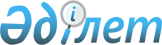 2008 жылға арналған облыстық бюджет туралы
					
			Күшін жойған
			
			
		
					Ақмола облыстық мәслихатының 2007 жылғы 5 желтоқсандағы N 4С-3-4 шешімі. Ақмола облысының Әділет департаментінде 2007 жылғы 21 желтоқсанда N 3238 тіркелді. Күші жойылды - Ақмола облыстық мәслихатының 2009 жылғы 15 шілдедегі № 4С-16-8 шешімімен      Ескерту. Күші жойылды - Ақмола облыстық мәслихатының 2009 жылғы 15 шілдедегі № 4С-16-8 шешімімен

      2004 жылғы 24 сәуірдегі Қазақстан Республикасының Бюджеттік кодексінің 63 бабына, 2001 жылғы 23 қаңтардағы Қазақстан Республикасының "Қазақстан Республикасындағы жергілікті мемлекеттік басқару туралы" Заңының 6-бабының 1-тармағының 1-тармақшасына сәйкес және Ақмола облысы әкімдігінің 2007 жылғы 27 қарашадағы N А-12/389 қаулысына байланысты Ақмола облыстық мәслихаты ШЕШІМ ЕТТІ:

      1. 2008 жылға арналған облыстық бюджет 1 қосымшаға сәйкес келесі көлемдерде бекітілсін:

      1) кірістер - 55 336 825,3 мың теңге, оның ішінде:

      салықтық түсімдер бойынша - 6 246 905,8 мың теңге;

      салықтық емес түсімдер - 133 037,7 мың теңге;

      трансферттердің түсімдері - 48 956 881,8 мың теңге:

      2) шығындар - 56 777 207,2 мың теңге;

      3) операциялық сальдо - -1 440 381,9 мың теңге;

      4) таза бюджеттік несиелер - 679 857,2 мың теңге, оның ішінде:

      бюджеттiк несиелер - 1 534 698 мың теңге;

      бюджеттік несиелердің өтелуі - 854 840,8 мың теңге;

      5) қаржы активтерімен жасалатын операциялар бойынша сальдо - 130 300 мың теңге, оның ішінде:

      қаржы активтерін сатып алу - 130 600 мың теңге;

      мемлекеттің қаржылық активтерін сатудан түсімдер - 300 мың теңге;

      6) бюджет дефициті (профициті) - -2 250 539,1 мың теңге;

      7) бюджет дефицитін каржыландыру (профицитті пайдалану) - 2 250 539,1 мың теңге. 

      Ескерту. 1 тармаққа өзгерту енгізілді - Ақмола облыстық мәслихатының 2008.03.05 N 4С-5-4, 2008.06.20 N 4С-7-5, 2008.09.18 N 4C-9-5, 2008.11.07 N 4C-10-2 Шешімдерімен.

      2. Облыстық бюджетке, аудандардың, Көкшетау және Степногорск қалаларының бюджеттеріне кірістерді бөлудің нормативтері келесі мөлшерде белгіленсін:

      1) облыстық бюджетке төлем көздеріне салынатын кірістердің жеке табыс салығы бойынша - 100%;

      1-1). Төлем көзінен салық салынатын шетелдік азаматтар табыстарынан ұсталатын жеке табыс салығы - 100%.

      2) аудандардың, Көкшетау және Степногорск қалаларының бюджеттеріне әлеуметтік салық бойынша - 100%.

      Ескерту. 2 тармақ 1-1)-тармақшамен толықтырылды - Ақмола облыстық мәслихатының 2008.06.20 N 4С-7-5 Шешімімен.

      3. Келесі көздердің есебінен облыстық бюджеттің кірістері бекітілсін:

      1) салықтық түсімдер, оның ішінде:

      төлем көздеріне салынатын, кірістердің жеке табыс салығынан;

      төлем көзінен салық салынатын шетелдік азаматтар табыстарынан ұсталатын жеке табыс салығы;

      жер бетіндегі су көздерінің су ресурстарын пайдаланғаны үшін төлемдер;

      орман пайдаланғаны үшін төлемдер;

      қоршаған ортаға эмиссиялар үшін төлемдер;

      2) салықтық емес түсімдерден, оның ішінде:

      коммуналдық меншіктегі мүліктерді жалға беруден кірістерден;

      Депозиттерге уақытша бос бюджеттік ақшаны орналастырудан алынған сыйақылар (мүдделер);

      жергілікті бюджеттен банк-қарызгерлеріне берілген бюджеттік несиелер есебінен сыйлықтардан, (мүдделерден);

      мемлекеттік бюджеттен қаржыландырылатын, мемлекеттік мекемелер ұсынатын (жұмыстарды, қызметтерді) сатудан түсетін түсімдер;

      мемлекеттік бюджеттен қаржыландырылатын, мемлекеттік мекемелер ұйымдастыратын мемлекеттік сатып алуларды жүргізуден түсетін ақшалай түсімдер;

      жергілікті мемлекеттік органдар салатын әкімшілік айыппұлдар, өсімпұлдар, санкциялар, төлетулер;

      түзету жұмыстарына сотталғандардың еңбекақысынан ұсталатын түсімдер;

      жергілікті бюджеттен қаржыландырылатын мемлекеттік мекемелермен алынатын басқа да айыппұлдар, өсімпұлдар, санкциялар;

      жергілікті бюджеттен қаржыландырылатын мемлекеттік мекемелердің дебиторлық, депоненттік қарыздарынан түсімдер;

      бұрындары жергілікті бюджеттен алынған пайдаланылмаған қаражаттарды қайтару;

      жергілікті бюджетке түсетін салықтық емес басқа да түсімдер.

      3) трансферттердің түсімдері, оның ішінде:

      бюджеттік алып қоюлар;

      ағымдағы нысаналы трансферттер;

      нысаналы даму трансферттері;

      субвенциялар.

      Ескерту. 3 тармаққа өзгертулер енгізілді - Ақмола облыстық мәслихатының 2008.06.20 N 4С-7-5, 2008.09.18 N 4C-9-5, 2008.11.07  N 4C-10-2 Шешімдерімен.

      4. 2008 жылға арналған облыстық бюджетте төмен тұрған бюджеттерден қайтарып алынатын 911 636 мың теңге бюджеттік алулардың көлемі қарастырылсын, оның ішінде:

      Көкшетау қ. 911 636 мың теңге.

      5. 2008 жылға арналған облыстық бюджетте республикалық бюджеттен түсетін 31 498 056 мың теңге сомасындағы субвенциялар және 15 424 943 мың теңге сомасындағы нысаналы трансферттер ескерілсін.

      Ескерту. 5 тармаққа өзгертулер енгізілді - Ақмола облыстық мәслихатының 2008.11.07 N 4C-10-2 Шешімімен.

      6. 2008 жылға арналған облыстық бюджеттен аудандық бюджеттерге берілетін субвенциялардың жалпы мөлшері 9 376 512 мың теңге сомасында белгіленсін, оның ішінде:

      Ақкөл 555 444 мың теңге;

      Аршалы 449 977 мың теңге;

      Астрахан 629 369 мың теңге;

      Атбасар 622 441 мың теңге;

      Бұланды 650 570 мың теңге;

      Егіндікөл 327 976 мың теңге;

      Еңбекшілдер 610 559 мың теңге;

      Ерейментау 652 960 мың теңге;

      Есіл 494 409 мың теңге;

      Жақсы 767 997 мың теңге;

      Жарқайың 653 726 мың теңге;

      Зеренді 842 994 мың теңге;

      Қорғалжын 558 370 мың теңге;

      Сандықтау 569 579 мың теңге;

      Целиноград 491 361 мың теңге;

      Шортанды 498 780 мың теңге. 

      6-1. 2008 жылға арналған облыстық бюджетте ең төменгі еңбекақының мөлшерінің көбеюіне байланысты шығындардың орнын толтыруға республикалық бюджеттен 224 773 мың теңге сомасында мақсатты ағымдағы трансферттер қарастырылғаны ескерілсін.

      Ескерту. 6 тармақ 6-1 тармағымен толықтырылды - Ақмола облыстық мәслихатының 2008.06.20 N 4С-7-5 Шешімімен.

      7. 2008 жылға арналған облыстық бюджетте денсаулық сақтауға арналып республикалық бюджеттен бөлінген 1 975 446 мың теңге мөлшеріндегі мақсатты трансферттер ескерілсін, оның ішінде:

      1) 1 626 773 мың теңге көлемінде ағымдағы мақсатты трансферттер, оның ішінде:

      494 693 мың теңге дәрі-дәрмек құралдарын сатып алуға, вакциналар және басқа да медициналық иммунобиологиялық қосындыларға, оның ішінде:

      тұрғындарды иммунитеттік алдын ала емдеу үшін вакциналар мен басқа да медициналық иммунобиологиялық дәрі-дәрмектер сатып алуға - 126 151 мың теңге;

      туберкулезге қарсы дәрі-дәрмектерге - 72 237 мың теңге;

      диабетке қарсы дәрі-дәрмектерге - 159 577 мың теңге;

      онкологиялық науқастарға химиялық дәрі-дәрмектерге - 132 768 мың теңге;

      гемофилиямен ауыратын ересек адамдарды емдеу кезінде қанның ұйысу факторларын - 3960 мың теңге;

      1 132 080 мың теңге - Қазақстан Республикасының 2005-2010 жылдарға арналған денсаулық сақтау ісiн реформалау мен дамытудың мемлекеттік бағдарламасын жүзеге асыруға, оның ішінде:

      жергілікті деңгейдегі медициналық ұйымдардың материалдық-техникалық базасын жетілдіруге - 1 132 080 мың теңге.

      2) 348 673 мың теңге көлемінде дамуға арналған мақсатты трансферттер, оның ішінде:

      42 600 мың теңге - Жарқайың ауданы Державинск қаласында 150 төсектік орталық аудандық аурухананың құрылысына;

      21 200 мың теңге - Целиноград ауданы Ақмол ауылында 150 төсектік орталық аудандық аурухананың құрылысына;

      12 873 мың теңге - Щучье ауданы Щучье қаласында әр ауысымда 500 адам қабылдай алатын қалалық емхананың құрылысына;

      200 000 мың теңге - Көкшетау қаласындағы облыстық қан орталығының құрылысына;

      72 000 мың теңге - Көкшетау қаласында әр ауысымда 500 адамды қабылдай алатын қалалық емхана құрылысына;

      Ескерту. 7 тармаққа өзгертулер енгізілді - Ақмола облыстық мәслихатының 2008.06.20 N 4С-7-5, 2008.11.07 N 4C-10-2 Шешімдерімен.

      8. 2008 жылға арналған облыстық бюджетте республикалық бюджеттен 3 397 922 мың теңге мөлшерінде білім беруге арналған ағымдағы мақсатты трансферттер ескерілсін, оның ішінде:

      1) 741 804 мың теңге көлемінде ағымдағы мақсатты трансферттер, оның ішінде:

      708 429 мың теңге - Қазақстан Республикасының 2005 - 2010 жылдарға арналған білім берудi дамытудың мемлекеттік бағдарламасын іске асыруға, оның ішінде:

      бастауыш, негізгі орта және жалпы орта бiлiм беретiн мемлекеттiк мекемелердiң физика, химия, биология кабинеттерiн оқу жабдықтарымен жарақтандыруға - 227 700 мың теңге;

      бастауыш, негізгі орта және жалпы орта білім беру ұйымдарында лингафондық және мультимедиялық бөлмелер жабдықтауға - 260 442 мың теңге;

      бастауыш, негізгі орта және жалпы орта білімнің мемлекеттік жүйесінде интерактивті оқыту жүйесін енгізуге - 220 287 мың теңге;

      23 287 мың теңге - жаңадан іске қосылатын білім беру нысандарын ұстауға;

      10 088 мың тенге - жергілікті атқарушы органдардың мемлекеттік білім беру тапсырысы негізінде техникалық және кәсіптік, орта білімнен кейінгі білім беру ұйымдарында білім алушыларға стипендиялар төлеуге;      

      Көрсетілген трансферттерді облыстық және аудандар мен қалалардың бюджеттері бойынша бөлу облыс әкімдігінің қаулысымен белгіленеді.

      2) 2 656 118 мың теңге көлемінде дамуға арналған мақсатты трансферттер, оның ішінде:

      98 755 мың теңге - электрондық басқару шеңберінде адами капиталды дамытуға.

      Трансферттерді облыстық және аудандар мен қалалардың бюджеттері бойынша бөлу облыс әкімдігінің қаулысымен белгіленеді.

      105 000 мың теңге - Аршалы ауданының Александровка селосында 520 оқушы орындық орта мектептің құрылысына;

      71 142 мың теңге - Ерейментау ауданының Ерейментау қаласында 320 орындық ұлттық мектепке дейінгі балалар мекемесінің құрылысына;

      200 000 мың теңге - Есіл ауданының Есіл қаласында 520 оқушы орындық орта мектептің құрылысына;

      523 300 мың теңге - Жақсы ауданының Жақсы селосында 520 оқушы орындық қазақ орта мектебінің құрылысына;

      988 300 мың теңге - Шортанды ауданының Шортанды селосында 1200 оқушы орындық орта мектебінің құрылысына;

      81 142 мың теңге - Целиноград ауданының Ақмол ауылында 320 орындық балабақша құрылысына;

      455 181 мың теңге - Көкшетау қаласында 1200 оқушы орындық жалпы білім беру мектебінің құрылысына;

      70 000 мың теңге - Көкшетау қаласында балабақша құрылысына;

      20 690 мың теңге - Ақмола облысы Ерейментау ауданының Малтабар селосында 200 орындық мектеп құрылысына;

      42 608 мың теңге - Жарқайың ауданының Державинск қаласында 120 орындық бала бақша құрылысына.  

      Ескерту. 8 тармаққа өзгертулер енгізілді - Ақмола облыстық мәслихатының 2008.06.20 N 4С-7-5, 2008.09.18 N 4C-9-5, 2008.11.07  N 4C-10-2Шешімдерімен.   

      9. 2008 жылға арналған облыстық бюджетте мемлекеттік атаулы әлеуметтік көмек төлеуге және 18 жасқа дейiнгi балаларға мемлекеттiк жәрдемақылар төлеуге арналған 82 000 мың теңге мөлшерінде республикалық ағымдағы мақсатты трансферттердің қарастырылғаны ескерілсін.

      Трансферттерді аудандар мен қалалардың бюджеттері бойынша бөлу облыс әкімдігінің қаулысымен белгіленеді.

      10. 2008 жылға арналған облыстық бюджетте 3 172 241 мың теңге мөлшерінде ауыл шаруашылығын дамытуға арналған республикалық бюджеттен бөлінген ағымдағы мақсатты трансферттер ескерілсін, оның ішінде:

      179 831 мың теңге - тұқым өңдеуді дамытуды қолдауға;

      513 541 мың теңге - мал шаруашылығын асылтұқымдандыруды дамытуға;

      2 308 697 мың теңге - өсімдік шаруашылығы өнімінің шығымдылығы мен сапасын арттыруға, көктемгі егіс және егін жинау жұмыстарын жүргізуге қажетті жанар-жағар май материалдары мен басқа да тауарлық-материалдық құндылықтардың құнын арзандатуға;

      132 мың теңге - ауыл шаруашылығы тауарларын өндірушілерге су жеткізу қызметтерінің құнын өтеуге;

      170 040 мың теңге - мал шаруашылығы өнімдерінің өнімділігін және сапасын жоғарылатуға жәрдем ақша бөлуге.

      Ескерту. 10 тармаққа өзгертулер енгізілді - Ақмола облыстық мәслихатының 2008.11.07 N 4C-10-2 Шешімімен.

      11. 2008 жылға арналған облыстық бюджетте республикалық бюджеттен бөлінген сумен қамтамасыз ету жүйесін дамытуға 2 444 709 мың теңге ағымдағы мақсатты трансферттердің қарастырылғаны ескерілсін:

      77 650 мың теңге - Ақкөл ауданы Ақкөл қаласындағы су құбыры жүйелерін қайта жабдықтауға (II кезек);

      78 426 мың теңге - Ақкөл ауданы Новорыбинка селосы су құбырының су қоймасы қабырғаларын және сумен қамтамасыз ету жүйесін қайта жабдықтауға;

      42 570 мың теңге - Ақкөл ауданы Наумовка селосындағы су құбыры жүйесін қайта жабдықтауға;

      21 588 мың теңге - Ақкөл ауданы Амангелді селосындағы су құбыры жүйесін қайта жабдықтауға;

      15000 мың теңге - Ақкөл ауданы Ивановское селосындағы су құбыры жүйесін қайта жабдықтауға;

      69 128 мың теңге - Аршалы ауданы Раздольное және Байдалы селоларындағы су құбыры жүйелерін қайта жабдықтауға;

      56 947 мың теңге - Астрахан ауданы Петровка селосындағы су құбыры жүйелерінің құрылысына;

      187 988 мың теңге - Бұланды ауданы Журавлевка және Воробъевка селоларының су құбырлары жүйелерін қайта жабдықтауға;

      74 000 мың теңге - Егіндікөл ауданы Полтавское селосындағы су құбыры құрылымдарының алаңын және поселкелік жүйелерін қайта жабдықтауға;

      53 000 мың теңге - Егіндікөл ауданы Спиридоновка селосының су жүргізгішін, поселкелік сумен қамтитын жүйелерін және су құбыры құрылымдарының алаңшасын қайта жабдықтауға;

      25 000 мың теңге - Егіндікөл ауданы Ұзынкөл селосының су жүргізгішін, поселкелік сумен қамтитын жүйелерін және су құбыры құрылымдарының алаңшасын қайта жабдықтауға;

      25 000 мың теңге - Егіндікөл ауданы Буревестник селосының су жүргізгішін, поселкелік сумен қамтитын жүйелерін және су құбыры құрылымдарының алаңшасын қайта жабдықтауға;

      25 000 мың теңге - Егіндікөл ауданы Қазақстанның 30 жылдығы селосының су жүргізгішін, поселкелік сумен қамтитын жүйелерін және су құбыры құрылымдарының алаңшасын қайта жабдықтауға;

      50000 мың теңге - Еңбекшілдер ауданы Степняк қаласындағы су құбыры жүйелерін қайта жабдықтауға (II кезек);

      15 000 мың теңге - Еңбекшілдер ауданы Аңдықожа батыр селосында су құбыры жүйелерін қайта жабдықтауға;

      290 000 мың теңге - Есіл ауданы Есіл қаласындағы су құбыры жүйелерін қайта жабдықтауға;

      77 000 мың теңге - Жақсы ауданы Жақсы селосындағы таратушы су құбыры жүйелерінің құрылысына;

      30 000 мың теңге - Жақсы ауданы Жаңа Қима және Қима селоларының су құбырларының таратушы жүйелерін қайта жабдықтауға;

      25 000 мың теңге - Жарқайың ауданы Далабай селосындағы су құбыры жүйелерін қайта жабдықтауға;

      25 000 мың теңге - Жарқайың ауданы Гастелло селосындағы жер асты су көздерінің суымен қамтамасыз ететін су құбырларын қайта жабдықтауға;

      25 000 мың теңге - Жарқайың ауданы Пятигорское селосындағы су құбыры жүйелерін қайта жабдықтауға;

      85 722 мың теңге - Зеренді ауданы Симферополь  селосындағы су құбыры жүйелерін қайта жабдықтауға;

      25 000 мың теңге - Зеренді ауданы Зеренді селосындағы таратушы су құбыры жүйелерін қайта жабдықтауға және құрылысына;

      25 000 мың теңге - Сандықтау ауданы Максимовка селосындағы су құбыры жүйесін қайта жабдықтауға;

      184 867 мың теңге - Целиноград ауданы Қосшы ауылындағы су құбыры желілерін қайта жабдықтауға;

      109 527 мың теңге - Целиноград ауданы Раздольное селосындағы су құбыры жүйесінің құрылысына;

      28 209 мың теңге - Целиноград ауданы Красноярка селосында су тазартқыш бойынша құрастырылған блок-модулін орнату;

      29 834 мың теңге - Целиноград ауданы Сарыкөл селосында су тазартқыш бойынша құрастырылған блок-модулін орнату;

      29 616 мың теңге - Целиноград ауданы Жалғызқұдық селосында су тазартқыш бойынша құрастырылған блок-модулін орнату;

      40 684 мың теңге - Целиноград ауданы Воздвиженка селосында су құбыры жүйелерін қайта жабдықтауға;

      99 730 мың теңге - Целиноград ауданы Ақмол ауылын сумен қамтамасыздандыру үшін сутартқыш имараттарының құрылысы;

      69 924 мың теңге - Шортанды ауданының Научный кентінің және Дамаса, Степное селоларының су құбырларын қайта жабдықтауға (II кезек);

      70 949 мың теңге - Шортанды ауданы Жолымбет кентіндегі су құбыры жүйелерін қайта жабдықтауға;

      5 000 мың теңге - Шортанды ауданы Елизаветинка  селосында су құбыры жүйелерін қайта жабдықтауға;

      15 000 мың теңге - Шортанды ауданы Новокубанка селосында су құбыры жүйелерін қайта жабдықтауға;

      312 350 мың теңге - Щучье ауданы Щучье қаласындағы су құбыры жүйелерін қайта жабдықтауға (I және II кезек);

      25 000 мың теңге - Щучье ауданы Кенесары селосында су құбыры жүйелерін қайта жабдықтауға (I және II кезек).

      Ескерту. 11 тармаққа өзгертулер енгізілді - Ақмола облыстық мәслихатының 2008.11.07 N 4C-10-2 Шешімімен.

      12. 2008 жылға арналған облыстық бюджетте республикалық бюджеттен 370 783 мың теңге ауыз сумен қамтамасыз ету көздерінің теңдесі жоқ болып келетін сумен қамтамасыз ету жүйесінің ерекше тобынан ауыз суын жеткізу қызметіне жәрдем ақша бөлуге арналған ағымдағы мақсатты трансферттер ескерілсін.

      Ескерту. 12 тармаққа өзгертулер енгізілді - Ақмола облыстық мәслихатының 2008.11.07 N 4C-10-2 Шешімімен.

      13. 2008 жылға арналған облыстық бюджетте Қазақстан Республикасында тұрғын үй құрылысын дамытудың 2008-2010 жылдарға арналған мемлекеттiк бағдарламасын жүзеге асыруға арналған республикалық мақсатты трансферттер ескерілсін сәйкес, оның ішінде:

      889 029 мың теңге - инженерлік-коммуникациялық инфрақұрылымдарды жайғастыруға және дамытуға;

      586 896 мың теңге - коммуналдық тұрғын үй қорының тұрғын үйі құрылысына.

      Көрсетілген трансферттерді аудандар мен қалалардың бюджеттері бойынша бөлу облыс әкімдігінің қаулысымен белгіленеді.

      Ескерту. 13 тармаққа өзгертулер енгізілді - Ақмола облыстық мәслихатының 2008.06.20 N 4С-7-5, 2008.11.07 N 4C-10-2 Шешімдерімен.

      14. 2008 жылға арналған облыстық бюджетте республикалық мақсатты трансферттер ескерілсін, оның ішінде:

      436 924 мың теңге - Ақмола облысының "Мәдениет- Мариновка" автожолына шығатын тұсының "Петровка-Каменка -Острогорка" автожолы учаскесін қайта жабдықтауға.

      748 663 мың теңге - облыстық маңызы бар автомобиль жолдарын күрделі жөндеуге: "Қорғалжын-Арықты-Сабынды" автожолдарын толық жөндеу.

      Ескерту. 14 тармаққа өзгертулер енгізілді - Ақмола облыстық мәслихатының 2008.11.07 N 4C-10-2 Шешімдерімен.

      15. 2008 жылға арналған облыстық бюджетте республикалық бюджеттен мемлекеттік қызметшілерді компьютерлік сауаттылыққа оқытуға арналып бөлінген  17 116 мың теңге ағымдағы мақсатты трансферттер ескерілсін.

      Көрсетілген трансферттерді облыстық және аудандар мен қалалардың бюджеттері бойынша бөлу облыс әкімдігінің қаулысымен белгіленеді. 

      15-1. 2008 жылға арналған облыстық бюджетте Астана қаласының серіктес қаласы ретінде қосшы қаласын дамытуға республикалық бюджеттен 633 000 мың теңге сомасында мақсатты даму трансферттері қарастырылғаны ескерілсін.

      Ескерту. 15-1 тармағымен толықтырылды - Ақмола облыстық мәслихатының 2008.06.20 N 4С-7-5, өзгертулер енгізілді - Ақмола облыстық мәслихатының 2008.11.07 N 4C-10-2 Шешімімен.

      16. 2008 жылға арналған облыстық бюджетте аудандық (қалалық) бюджеттерге Қазақстан Республикасында тұрғын үй құрылысын дамытудың 2008-2010 жылдарға арналған мемлекеттiк бағдарламасын іске асыру шеңберінде облыстық әкімдіктің қаулысында белгіленіп айқындалған тәртіппен сыйақының (мүдденің) нөлдiк ставкасы бойынша тұрғын үй салуға несие беруге 499 000 мың теңге қарастырылсын.

      17. 2008 жылға арналған облыстық бюджетте 2006-2007 жылдары тұрғын үй құрылысына нөлдік сыйақы (мүдде) мөлшерлемесі бойынша Ақмола облысында 2008-2010 жылдарға арналған тұрғын үй құрылысын дамытудың аумақтық бағдарламасына сәйкес облыс әкімдігінің қаулысымен айқындалған тәртіпте қайта пайдалануға бөлінген несиелік 675 000 мың теңге сомасындағы қаржы қарастырылсын.

      18. 2008 жылға арналған облыстық бюджеттің трансферттерінің құрамында облыстық бюджеттен жергілікті бюджеттерге 4 810 151,1 мың теңге мақсатты трансферттердің қарастырылғаны ескерілсін, оның ішінде:

      1) 1 282 823,6 мың теңге мөлшерінде ағымдағы мақсатты трансферттер, оның ішінде:

      544 801,1 мың теңге - сумен қамтамасыз ету шараларына;

      36 702,1 мың теңге - Ұлы Отан соғысына қатысқандарға және оның мүгедектеріне коммуналдық шығындарды өтеуге әлеуметтік көмек көрсетуге;

      76 176,3 мың теңге - облыс мектептерін интерактивті жабдықтармен жетілдіруге;

      36 978,6 мың теңге - білім нысандарын толық жөндеуден өткізуге;

      Көрсетілген трансферттерді аудандар мен қалалардың бюджеттеріне бөлу облыс әкімдігінің қаулысымен белгіленеді.

      36 384,7 мың теңге - салынатын құрылыстың бас жоспарын дайындауға, оның ішінде: Аршалы ауданының Жібек жолы ауылы - 9 999,9 мың теңге, Бұланды ауданының Макинск қаласы - 9 800 мың теңге, Щучье ауданының Зеленый Бор селосы - 6 700 мың теңге, Ерейментау ауданының Ерейментау қаласы - 9 884,8 мың теңге;

      44 386 мың теңге - Ерейментау ауданының қоршаған ортаға эмиссия үшін төленетін төлемақысын өтеуге;

      37 769,8 мың теңге - Щучье ауданының жылумен қамтамасыз ету мекемелерінің тұрақты жұмысын қамтамасыз етуге;

      5 935 мың теңге - Көкшетау қаласының жылумен қамтамасыз ету жүйесінің сұлбасын жасауға;

      67 652 мың теңге - Есіл ауданының жылумен қамтамасыз ету мекемелерінің жұмысын тұрақты қамтамасыз ету үшін;

      94 780 мың теңге - Атбасар ауданының жылумен қамтамасыз ету мекемелерінің жұмысын тұрақты қамтамасыз ету үшін;

      44 963 мың теңге - Бұланды ауданының жылумен қамтамасыз ету мекемелерінің жұмысын тұрақты қамтамасыз ету үшін;

      10 000 мың теңге - Шортанды ауданының Научный кентін абаттандыру үшін;

      6 290 мың теңге - Степногорск қаласының сумен қамту және су бөлу жүйелерін қайта жабдықтау бойынша техникалық-экономикалық негіздемелерін әзірлеуге және мемлекеттік сараптама жүргізуге;

      58 800 мың теңге - Целиноград ауданының Талапкер, Қараөткел, Қосшы, Қоянды, Қабанбай батыр, Софиевка, Шұбар, Малотимофеевка, Воздвиженка, Максимовка, Тай-төбе, Қызылжар, Қажымұқан, Қызылсуат селоларының энергиямен қамтамасыз ету және энергия жеткізу жолдары нысандарының құрылысына және қайта жабдықтау үшін техникалық-экономикалық негіздемелерін әзірлеуге;

      150 000 мың теңге - Көкшетау қаласының жылу беру мекемелерінің тұрақты жұмысын қамтамасыз етуге;

      31 205 мың теңге - Атбасар ауданы Атбасар қаласының көшелерін орташа жөндеуге;

      2) 3 527 327,5 мың теңге көлемінде дамуға арналған мақсатты трансферттер, оның ішінде:

      445 323 мың теңге - білім нысандарының құрылысына;

      255 303,6 мың теңге - сумен қамтамасыз ету жүйесін дамытуға;

      628 653 мың теңге - аудандар және қалалардың мемлекеттік коммуналдық кәсіпорындардың жарғылық қорын көбейтуге;

      64 950,9 мың теңге - "Сумен қамтамасыз ету және канализация" салалық жобасын жүзеге асыру мақсатында жобалау-сметалық құжаттарын дайындауға және мемлекеттік сараптама жүргізуге.

      93 637,5 мың теңге - ауыз суымен қамтамасыз ететін нысандардың жобалау-сметалық құжаттарын дайындауға және мемлекеттік сараптауын жүргізуге;

      310 500 мың теңге - Көкшетау қаласындағы сыртқы инженерлік жүйелердің құрылысына" деген жолдан кейін келесі мазмұндағы жолдармен толықтырылсын:

      160 822,4 мың теңге - Көкшетау қаласындағы 7-канализациялық сорғы стансасынан (7-КСС)  "Васильковский" ықшамауданына дейін канализациялық қысым коллекторын қайта жабдықтауға;

      113 600 мың теңге - Көкшетау қаласындағы 7-канализациялық сорғы стансасынан (7-КСС) "Васильковский" ықшамауданындағы камераға дейін канализациялық қысым коллекторының екінші тармағын қайта жабдықтауға;

      46 082 мың теңге - Көкшетау қаласындағы "Васильковский" ықшамауданы 7-канализациялық сорғы стансасынан (7-КСС) бастап канализациялық қысым коллекторының екі тармағын қайта жабдықтауға;

      48 918 мың теңге - Көкшетау қаласындағы 2-канализациялық сорғы стансасынан (2-КСС) бастап канализациялық қысым коллекторының оң тармағын қайта жабдықтауға;

      27 850 мың теңге - Көкшетау қаласындағы 6-канализациялық сорғы стансасынан (6-КСС) қайта жабдықтау;

      21 405,9 мың теңге - Көкшетау қаласындағы элеватордың канализациялық сорғы стансасын (элеватор-КСС) және Әуезов көшесіне дейінгі қысым коллекторын қайта жабдықтауға;

      550 445,8 мың теңге - Көкшетау қаласындағы 2-аудандық қазандықта (2-АҚ) үшінші су жылыту қазандығының құрылысына, сметалық құнының түзетулерін ескере отырып, 1-кезек;

      43 297,8 мың теңге - Көкшетау қаласындағы 2-аудандық қазандықта (2-АҚ) күл төккішінің жаңа қазанының құрылысының жобалау-сметалық құжаттарын дайындауға және жоба бойынша мемлекеттік сараптау өткізуге;

      47 447,9 мың теңге - Ақкөл ауданының Ақкөл қаласындағы Комсомол жөндеу-механикалық зауытының (КЖМЗ) жылу қазандығын қайта жабдықтауға;

      54 548,8 мың теңге - Ақкөл ауданы Ақкөл қаласындағы Комсомол жөндеу-механикалық зауытының (КЖМЗ) жылу қазандығынан бастап жылу жүйелерін қайта жабдықтауға.

      Көрсетілген трансферттерді аудандар мен қалалардың бюджеттеріне бөлу облыс әкімдігінің қаулысымен белгіленеді.

      431 553 мың теңге - Көкшетау қаласындағы Спорт сарайының құрылысын аяқтауға;

      20 000 мың теңге - Ерейментау ауданындағы Бөгенбай батырға ескерткішінің құрылысына;

      119 989 мың теңге - Ерейментау ауданы Ерейментау қаласындағы N 5 жылу қазандығын қайта жабдықтауға;

      42 998,3 мың теңге - Ерейментау ауданы Ерейментау қаласындағы жылу трассасының құрылысына және қотару станциясының құрылысына;

      310 500 мың теңге - Көкшетау қаласындағы сыртқы инженерлік жүйелердің құрылысына.

      Ескерту. 18 тармаққа өзгерту енгізілді - Ақмола облыстық мәслихатының 2008.03.05 N 4С-5-4, 2008.06.20 N 4С-7-5, 2008.09.18 N 4С-9-5, 2008.11.07 N 4C-10-2 Шешімдерімен.

      19. 2008 жылға арналған облыстық жергілікті атқарушы органның резерві 1 187 918,9 мың теңге сомасында бекітілсін. 

      Ескерту. 19 тармаққа өзгерту енгізілді - Ақмола облыстық мәслихатының 2008.03.05 N 4С-5-4, 2008.06.20 N 4С-7-5, 2008.09.18  N 4С-9-5Шешімдерімен.

      20. 2008 жылы бюджеттік несиелерді жабудан облыстық бюджетке түсетін 854 840,8 мың теңге ескерілсін.

      Ескерту. 20 тармаққа өзгерту енгізілді - Ақмола облыстық мәслихатының 2008.03.05 N 4С-5-4, 2008.09.18 N 4С-9-5 Шешімдерімен.

      21. Облыстық мәслихатпен келісілген тізбеге сәйкес ауылдық (селолық) жерлерде жұмыс істейтін денсаулық сақтау, әлеуметтік қамсыздандыру, білім беру, мәдениет және спорт саласының қызметшілеріне, қызметтің осы түрлерімен қалалық жағдайда айналысатын қызметшілердің жалақыларымен және ставкаларымен салыстырғанда жиырма бес пайызға жоғары лауазымдық жалақылар мен ставкаларын арттыру белгіленсін.

      Ескерту. 21 тармақ жаңа редакцияда - Ақмола облыстық мәслихатының 2008.03.05 N 4С-5-4 Шешімімен.

      21-1. 2008 жылға арналған облыстық бюджеттің кірістерінде аудандар мен қалалардан пайдаланылмаған 1 121 094,5 мың теңге сомасындағы мақсатты трансферттердің және пайдаланылмаған 1152,3 мың теңге сомасындағы нысаналы қаражаттың қайтарылғаны ескерілсін. 

      Ескерту. 21-1 тармақпен толықтырылды - Ақмола облыстық мәслихатының 2008.03.05 N 4С-5-4, 2008.06.20 N 4С-7-5, 2008.09.18 N 4С-9-5, 2008.11.07 N 4C-10-2 Шешімдерімен.

     21-2. 2008 жылға арналған облыстық бюджеттің шығындарында республикалық бюджетке қайтарылған пайдаланылмаған 1 930 596,1 мың теңге сомасындағы мақсатты трансферттердің және нысаналы пайдаланылмаған 1364,2 мың теңгенің қайтарылғаны ескерілсін. 

      Ескерту. 21-2 тармақпен толықтырылды - Ақмола облыстық мәслихатының 2008.03.05 N 4С-5-4, 2008.06.20 N 4С-7-5, 2008.11.07  N 4C-10-2Шешімдерімен.

      21-3. 2008 жылға арналған облыстық бюджетте заңнамада белгіленген тәртіпте 2008 жылдың 1 қаңтарына қалыптасқан 1 751 539,1 мың теңге сомасындағы қалдық бюджеттік қаражаттың пайдаланылғаны ескерілсін. 

      Ескерту. 21-3 тармақпен толықтырылды - Ақмола облыстық мәслихатының 2008.03.05 N 4С-5-4 Шешімімен.

      21-4. Облыстың жергілікті атқарушы органы берешегінің шектеулі мөлшері 3 188 301 мың теңге болып белгіленсін.

      Ескерту. 21-4 тармақпен толықтырылды - Ақмола облыстық мәслихатының 2008.06.20 N 4С-7-5 Шешімімен.

      22. Атқаратын жұмысы жүріп-тұру сипатындағы денсаулық сақтау саласы қызметкерлерінің қоғамдық көлікте тегін жүру шығындарын 2008 жылдың бюджетінде бекітілу шеңберінде, жергілікті атқарушы орган - Денсаулық сақтау департаменті анықтаған тізім бойынша ескерілсін.

      23. 2008 жылға арналған облыстық даму бюджетінің бюджеттік бағдарламаларының тізбесі бюджеттік инвестициялық жобаларды (бағдарламаларды) жүзеге асыруға арналған бюджеттік бағдарламаларға бөле отырып және заңды тұлғалардың жарғылық қорының қалыптасуын немесе ұлғаюын 2 қосымшаға сәйкес бекітілсін.

      24. 2008 жылға арналған облыстық бюджеттің атқарылу процесінде секвестрленуге жатпайтын облыстық бюджеттік бағдарламалардың тізбесі 3 қосымшаға сәйкес бекітілсін.

      25. 2008 жылға арналған аудандық бюджеттердің атқарылу процесінде секвестрленуге жатпайтын аудандық бюджеттік бағдарламалардың тізбесі 4 қосымшаға сәйкес бекітілсін.

      26. Осы шешім Ақмола облысының Әділет  2департаментінде тіркеуден өткеннен кейін күшіне енеді және 2008 жылдың 1 қаңтарынан бастап қолданысқа енгізіледі.      Ақмола облыстық           Ақмола облыстық

     мәслихаты сессиясының     мәслихатының хатшысы

     төрағасы 

Облыстық мәслихаттың шешіміне

2007 жылғы желтоқсандағы

N 1 қосымша      Ескерту. Қосымша 1 жаңа редакцияда - Ақмола облыстық мәслихатының 2008.11.07 N 4C-10-2 Шешімімен.2008 жылға арналған облыстық бюджет

Ақмола облыстық мәслихатының

      2007 жылғы 5 желтоқсандағы

      N 4С-3-4 шешіміне 2 қосымша

       Ескерту. Қосымша 2 жаңа редакцияда - Ақмола облыстық мәслихатының 2008.11.07 N 4C-10-2 Шешімімен.      2008 жылға арналған облыстық бюджеттің инвестициялық жобаларды (бағдарламаларды) жүзеге асыруға арналған бюджеттік даму бағдарламаларының тізбесі

  Ақмола облыстық мәслихатының

      2007 жылғы 5 желтоқсандағы N 4С-3-4

      шешіміне 3 қосымша      2008 жылға арналған облыстық бюджеттің атқарылу процесінде секвестрленуге жатпайтын облыстық бюджеттік бағдарламалардың тізбесі

Ақмола облыстық мәслихатының

      2007 жылғы 5 желтоқсандағы

      N 4С-3-4 шешіміне 4 қосымша2008 жылға арналған аудандық бюджеттердің атқарылу процесінде секвестрленуге жатпайтын аудандық бюджеттік бағдарламалардың тізбесі
					© 2012. Қазақстан Республикасы Әділет министрлігінің «Қазақстан Республикасының Заңнама және құқықтық ақпарат институты» ШЖҚ РМК
				АтауларАтауларАтауларАтауларСома1 1 1 23I. КІРІСТЕР55 336 825,31Салықтық түсімдер6 246 905,801Табыс салығы5 569 355,82Жеке табыс салығы5 569 355,805Тауарларға, жұмыстарға және қызметтерге салынатын iшкi салықтар677 550,03Табиғи және басқа ресурстарды пайдаланғаны үшiн түсетiн түсiмдер677 550,02Салықтық емес түсiмдер133 037,701Мемлекет меншігінен түсетін түсімдер11 942,05Мемлекет меншігіндегі мүлікті жалға беруден түсетін кірістер7 769,06Бюджет қаражатын банк шоттарына орналастырғаны үшін сыйақылар (мүдделер)2000,07Мемлекеттік бюджеттен берілген кредиттер бойынша сыйақылар (мүдделер)2 173,002Мемлекеттік бюджеттен қаржыландырылатын мемлекеттік мекемелердің тауарларды (жұмыстарды, қызметтерді) өткізуінен түсетін түсімдер2 014,01Мемлекеттік бюджеттен қаржыландырылатын мемлекеттік мекемелердің тауарларды (жұмыстарды, қызметтерді) өткізуінен түсетін түсімдер2 014,003Мемлекеттік бюджеттен қаржыландырылатын мемлекеттік мекемелер ұйымдастыратын мемлекеттік сатып алуды өткізуден түсетін ақша түсімдері7 763,01Мемлекеттік бюджеттен қаржыландырылатын мемлекеттік мекемелер ұйымдастыратын мемлекеттік сатып алуды өткізуден түсетін ақша түсімдері7 763,004Мемлекеттік бюджеттен қаржыландырылатын, сондай-ақ Қазақстан Республикасы Ұлттық Банкінің бюджетінен (шығыстар сметасынан) ұсталатын және қаржыландырылатын мемлекеттік мекемелер салатын айыппұлдар, өсімпұлдар, санкциялар, өндіріп алулар17 219,01Мұнай секторы кәсіпорындарынан түсетін түсімдерді қоспағанда, мемлекеттік бюджеттен қаржыландырылатын, сондай-ақ Қазақстан Республикасы Ұлттық Банкінің бюджетінен (шығыстар сметасынан) ұсталатын және қаржыландырылатын мемлекеттік мекемелер салатын айыппұлдар, өсімпұлдар, санкциялар, өндіріп алулар17 219,006Басқа да салықтық емес түсiмдер94 099,71Басқа да салықтық емес түсiмдер94 099,74Трансферттердің түсімдері48 956 881,801Төмен тұрған мемлекеттiк басқару органдарынан алынатын трансферттер2 033 882,82Аудандық (қалалық) бюджеттерден трансферттер2 033 882,802Мемлекеттiк басқарудың жоғары тұрған органдарынан түсетiн трансферттер46 922 999,01Республикалық бюджеттен түсетiн трансферттер46 922 999,0Функционалдық топФункционалдық топФункционалдық топФункционалдық топФункционалдық топСомаКіші функцияКіші функцияКіші функцияКіші функцияСомаБюджеттік бағдарламалардың әкiмшiсiБюджеттік бағдарламалардың әкiмшiсiБюджеттік бағдарламалардың әкiмшiсiСомаБағдарламаБағдарламаСомаАтауларСомаII. Шығындар56 777 207,21Жалпы сипаттағы мемлекеттiк қызметтер453 482,01Мемлекеттiк басқарудың жалпы функцияларын орындайтын өкiлдi, атқарушы және басқа органдар202 357,0110Облыс мәслихатының аппараты30 282,01Облыс мәслихатының қызметін қамтамасыз ету30 282,0120Облыс әкімінің аппараты172 075,01Облыс әкімінің қызметін қамтамасыз ету172 075,02Қаржылық қызмет69 252,0257Облыстың қаржы басқармасы69 252,01Қаржы басқармасының қызметін қамтамасыз ету65 359,99Коммуналдық меншікті жекешелендіруді ұйымдастыру3 892,15Жоспарлау және статистикалық қызмет164 757,0258Облыстың экономика және бюджеттік жоспарлау басқармасы164 757,01Экономика және бюджеттік жоспарлау басқармасының қызметін қамтамасыз ету98 404,52Ақпараттық жүйелер құру1 262,5113Жергілікті бюджеттерден алынатын трансферттер65 090,09Жалпы сипаттағы өзге де мемлекеттiк қызметтер17 116,0120Облыс әкімінің аппараты17 116,08Мемлекеттік қызметшілерді компьютерлік сауаттылыққа оқытуға аудандар (облыстық маңызы бар қалалар) бюджеттеріне берілетін нысаналы даму трансферттер17 116,02Қорғаныс90 087,91Әскери мұқтаждар3 983,0250Облыстың жұмылдыру дайындығы,  азаматтық қорғаныс, авариялар мен дүлей апаттардың алдын алуды және жоюды ұйымдастыру басқармасы3 983,03Жалпыға бірдей әскери міндетті атқару шеңберіндегі іс-шаралар3 983,02Төтенше жағдайлар жөнiндегi жұмыстарды ұйымдастыру86 104,9250Облыстың жұмылдыру дайындығы,  азаматтық қорғаныс, авариялар мен дүлей апаттардың алдын алуды және жоюды ұйымдастыру басқармасы86 104,91Жұмылдыру дайындығы, азаматтық қорғаныс және авариялар мен дүлей апаттардың алдын алуды және жоюды ұйымдастыру басқармасының қызметін қамтамасыз ету16 328,12Ақпараттық жүйелер құру22,85Облыстық ауқымдағы жұмылдыру дайындығы және жұмылдыру36 900,06Облыстық ауқымдағы төтенше жағдайлардың алдын алу және оларды жою32 854,03Қоғамдық тәртіп, қауіпсіздік, құқықтық, сот, қылмыстық-атқару қызметі2 358 446,01Құқық қорғау қызметi2 358 446,0252Облыстық бюджеттен қаржыландырылатын атқарушы ішкі істер органы2 355 939,91Облыстық бюджеттен қаржыландырылатын атқарушы ішкі істер органының қызметін қамтамасыз ету2 273 878,22Облыс аумағында қоғамдық тәртiптi қорғау және қоғамдық қауiпсiздiктi қамтамасыз ету79 191,73Қоғамдық тәртіпті қорғауға қатысатын азаматтарды көтермелеу2 870,0271Облыстың құрылыс басқармасы2 506,13Ішкі істер органдарының объектілерін дамыту2 506,14Бiлiм беру8 106 233,52Бастауыш, негізгі орта және жалпы орта білім беру2 140 099,2260Облыстың дене шынықтыру және спорт басқармасы (бөлімі)636 304,06Балаларға спорт бойынша қосымша білім беру636 304,0261Облыстың білім беру басқармасы1 503 795,23Арнайы білім беретін оқу бағдарламалары бойынша жалпы білім беру297 790,36Мамандандырылған білім беру ұйымдарында дарынды балаларға жалпы білім беру453 497,918Жаңадан іске қосылатын білім беру объектілерін ұстауға аудандар (облыстық маңызы бар қалалар) бюджеттеріне берілетін ағымдағы нысаналы трансферттер67 027,026Аудандар (облыстық маңызы бар қалалар) бюджеттеріне білім беру саласында мемлекеттік жүйенің жаңа технологияларын енгізуге берілетін ағымдағы нысаналы трансферттер213 962,048Аудандардың (облыстық маңызы бар қалалардың) бюджеттеріне бастауыш, негізгі орта және жалпы орта білім беретін мемлекеттік мекемелердегі физика, химия, биология кабинеттерін оқу жабдығымен жарақтандыруға берілетін ағымдағы нысаналы трансферттер227 700,058Аудандардың (облыстық маңызы бар қалалардың) бюджеттеріне бастауыш, негізгі орта және жалпы орта білім беретін мемлекеттік мекемелерде лингафондық және мультимедиалық кабинеттер құруға берілетін ағымдағы нысаналы трансферттер243 818,04Техникалық және кәсіптік, орта білімнен кейінгі білім беру1 894 415,9253Облыстың денсаулық сақтау басқармасы70 416,024Техникалық және кәсіптік білім беру ұйымдарында мамандар даярлау30 067,025Орта білімнен кейінгі білім беру ұйымдарында мамандар даярлау40 349,0261Облыстың білім беру басқармасы1 823 999,924Техникалық және кәсіби білім беру ұйымдарында мамандар даярлау1 735 484,925Орта білімнен кейінгі білім беру ұйымдарында мамандар даярлау88 515,05Мамандарды қайта даярлау және біліктіліктерін арттыру168 532,0252Облыстық бюджеттен қаржыландырылатын атқарушы ішкі істер органы76 315,07Кадрлардың біліктілігін арттыру және оларды қайта даярлау76 315,0253Облыстың денсаулық сақтау басқармасы12 647,03Кадрларының біліктілігін арттыру және оларды қайта даярлау12 647,0261Облыстың білім беру басқармасы79 570,010Кадрлардың біліктілігін арттыру және оларды қайта даярлау79 570,09Бiлiм беру саласындағы өзге де қызметтер3 903 186,4261Облыстың білім беру басқармасы854 272,41Білім беру басқармасының қызметін қамтамасыз ету57 566,54Білім берудің мемлекеттік облыстық мекемелерінде білім беру жүйесін ақпараттандыру6 060,05Білім берудің мемлекеттік облыстық мекемелер үшін оқулықтар мен оқу-әдiстемелiк кешендерді сатып алу және жеткізу41 411,07Облыстық ауқымда мектеп олимпиадаларын, мектептен тыс іс-шараларды және конкурстар өткізу10 993,011Балалар мен жеткіншектердің психикалық денсаулығын зерттеу және халыққа психологиялық- медициналық-педагогикалық консультациялық көмек көрсету36 623,014Аудандық (облыстық маңызы бар қалалар) бюджеттерге электрондық үкімет шеңберінде адами капиталды дамытуға берілетін нысаналы даму трансферттері32 933,0113Жергілікті бюджеттерден алынатын трансфертер602 863,9116Электрондық үкімет шеңберінде адами капиталды дамыту65 822,0271Облыстың құрылыс басқармасы3 048 914,04Білім беру объектілерін салуға және реконструкциялауға аудандар (облыстық маңызы бар қалалар) бюджеттеріне берілетін нысаналы даму трансферттер3 048 914,05Денсаулық сақтау14 481 707,31Кең бейiндi ауруханалар6 123 081,1253Облыстың денсаулық сақтау басқармасы6 123 081,14Бастапқы медициналық-санитарлық көмек және денсаулық сақтау ұйымдары мамандарының жолдамасы бойынша стационарлық медициналық көмек көрсету6 123 081,12Халықтың денсаулығын қорғау694 112,8253Облыстың денсаулық сақтау басқармасы157 000,05Жергiлiктi денсаулық сақтау ұйымдары үшiн қан, оның құрамдас бөліктері мен препараттарын өндiру102 314,06Ана мен баланы қорғау38 052,07Салауатты өмір салтын насихаттау15 812,017Шолғыншы эпидемиологиялық қадағалау жүргізу үшін тест-жүйелерін сатып алу822,0269Облыстың мемлекеттік санитарлық- эпидемиологиялық қадағалау басқармасы537 112,81Мемлекеттік санитарлық- эпидемиологиялық қадағалау басқармасының қызметін қамтамасыз ету251 038,12Халықтың санитарлық-эпидемиологиялық салауаттылығы283 835,23Індетке қарсы күрес2 109,05Ақпараттық жүйелер құру3Мамандандырылған медициналық көмек2 798 075,5253Облыстың денсаулық сақтау басқармасы2 612 394,59Әлеуметтік-елеулі және айналадағылар үшін қауіп төндіретін аурулармен ауыратын адамдарға медициналық көмек көрсету2 142 929,519Туберкулез ауруларын туберкулез ауруларына қарсы препараттарымен қамтамасыз ету72 237,020Диабет ауруларын диабетке қарсы препараттарымен қамтамасыз ету218 536,021Онкологиялық ауруларды химия препараттарымен қамтамасыз ету132 768,022Бүйрек жетімсіз ауруларды дәрі-дәрмек құралдарымен, диализаторлармен, шығыс материалдарымен және бүйрегі алмастырылған ауруларды дәрі-дәрмек құралдарымен қамтамасыз ету41 964,026Гемофилиямен ауыратын ересек адамдарды емдеу кезінде қанның ұйысу факторларын3 960,0269Облыстың мемлекеттік санитарлық-эпидемиологиялық қадағалау басқармасы185 681,07Халыққа иммундық алдын алуды жүргізу үшін дәрiлiк заттарды, вакциналарды және басқа иммунды биологиялық препараттарды орталықтандырылған сатып алу185 681,04Емханалар3 638 035,8253Облыстың денсаулық сақтау басқармасы3 638 035,810Халыққа бастапқы медициналық- санитарлық көмек көрсету3 234 696,814Халықтың жекелген санаттарын амбулаториялық деңгейде дәрілік заттармен және мамандандырылған балалар және емдік тамақ өнімдерімен қамтамасыз ету403 339,05Медициналық көмектiң басқа түрлерi430 930,0253Облыстың денсаулық сақтау басқармасы430 930,011Жедел және шұғыл көмек көрсету414 715,012Төтенше жағдайларда халыққа медициналық көмек көрсету16 215,09Денсаулық сақтау саласындағы өзге де қызметтер797 472,1253Облыстың денсаулық сақтау басқармасы174 716,51Денсаулық сақтау басқармасының қызметін қамтамасыз ету56 249,08Қазақстан Республикасында ЖҚТБ індетінің алдын алу және қарсы күрес жөніндегі іс-шараларды іске асыру89 212,513Патологоанатомиялық союды жүргізу7 784,016Азаматтарды елді мекеннің шегінен тыс емделуге тегін және жеңілдетілген жол жүрумен қамтамасыз ету4 160,018Ақпараттық талдау орталықтарының қызметін қамтамасыз ету9 470,023Ауылдық жерге жұмыс істеуге жіберілген медицина және фармацевтика қызметкерлерін әлеуметтік қолдау7 841,0271Облыстың құрылыс басқармасы622 755,67Денсаулық сақтау объектілерін дамыту622 755,66Әлеуметтiк көмек және әлеуметтiк қамсыздандыру1 689 893,41Әлеуметтiк қамсыздандыру1 454 215,2256Облыстың жұмыспен қамтылу мен әлеуметтік бағдарламаларды үйлестіру басқармасы508 977,62Жалпы үлгідегі мүгедектер мен қарттарды әлеуметтік қамтамсыз ету508 977,6261Облыстың білім беру басқармасы930 016,615Жетiм балаларды, ата-анасының қамқорлығынсыз қалған балаларды әлеуметтік қамсыздандыру930 016,6271Облыстың құрылыс басқармасы15 221,08Әлеуметтік қамтамасыз ету объектілерін дамыту15 221,02Әлеуметтiк көмек152 422,3256Облыстың жұмыспен қамтылу мен әлеуметтік бағдарламаларды үйлестіру басқармасы152 422,33Мүгедектерге әлеуметтік қолдау көрсету70 422,320Аудандар (облыстық маңызы бар қалалар) бюджеттеріне ең төменгі күнкөрістің мөлшері өскеніне байланысты мемлекеттік атаулы әлеуметтік көмегін және 18 жасқа дейінгі балаларға айсайынғы мемлекеттік жәрдемақыға берілетін ағымдағы нысаналы трансферттер82 000,09Әлеуметтiк көмек және әлеуметтiк қамтамасыз ету салаларындағы өзге де қызметтер83 255,9256Облыстың жұмыспен қамтылу мен әлеуметтік бағдарламаларды үйлестіру басқармасы83 255,91Жұмыспен қамту мен әлеуметтік бағдарламаларды үйлестіру басқармасының қызметін қамтамасыз ету46 385,84Ақпараттық жүйелер құру168,0113Жергілікті бюджеттерден алынатын трансфертер36 702,17Тұрғын үй-коммуналдық шаруашылық4 631 961,31Тұрғын үй шаруашылығы2 295 328,0271Облыстың құрылыс басқармасы2 295 328,010Мемлекеттік коммуналдық тұрғын үй қорының тұрғын үйін салуға аудандар (облыстық маңызы бар қалалар) бюджеттеріне берілетін нысаналы даму трансферттер632 596,012Аудандық (облыстық маңызы бар қалалардың) бюджеттерге инженерлік коммуниациялық инфрақұрылымды дамытуға және жайластыруға берілетін даму трансферттері1 662 732,02Коммуналдық шаруашылық2 336 633,3271Облыстың құрылыс басқармасы2 295 328,030Коммуналдық шаруашылық объектiлерiн дамыту2 336 633,3279Облыстың Энергетика және коммуналдық шаруашылық басқармасы2 336 633,31Энергетика және коммуналдық шаруашылық басқармасының қызметiн қамтамасыз ету19 474,0113Жергілікті бюджеттерден алынатын трансфертер2 317 159,38Мәдениет, спорт, туризм және ақпараттық кеңістiк1 901 357,71Мәдениет саласындағы қызмет371 704,0262Облыстың мәдениет басқармасы359 704,01Мәдениет басқармасының қызметін қамтамасыз ету21 383,52Ақпараттық жүйелер құру672,53Мәдени-демалыс жұмысын қолдау106 663,05Жергілікті маңызы бар тарихи-мәдени мұралардың сақталуын және оған қол жетімді болуын қамтамасыз ету78 174,07Жергілікті маңызы бар театр және музыка өнерін қолдау152 811,0271Облыстың құрылыс басқармасы12 000,016Мәдениет объектілерін дамыту12 000,02Спорт1 132 217,5260Облыстың дене шынықтыру және спорт басқармасы (бөлімі)1 044 918,01Дене шынықтыру және спорт басқармасының (бөлімінің) қызметін қамтамасыз ету17 818,03Облыстық деңгейінде спорт жарыстарын өткізу22 024,04Әртүрлi спорт түрлерi бойынша облыстық құрама командаларының мүшелерiн дайындау және олардың республикалық және халықаралық спорт жарыстарына қатысуы573 523,0113Жергілікті бюджеттерден алынатын трансфертер431 553,0271Облыстың құрылыс басқармасы87 299,517Дене шынықтыру және спорт объектілерін дамыту87 299,53Ақпараттық кеңiстiк332 237,7259Облыстың мұрағат және құжаттама басқармасы (бөлімі)88 816,01Мұрағат және құжаттама басқармасының (бөлімінің) қызметін қамтамасыз ету10 215,02Мұрағат қорының сақталуын қамтамасыз ету78 601,0262Облыстың мәдениет басқармасы41 080,08Облыстық кітапханалардың жұмыс істеуін қамтамасыз ету41 080,0263Облыстың ішкі саясат басқармасы162 528,72Бұқаралық ақпарат құралдары арқылы мемлекеттік ақпарат саясатын жүргізу162 528,7264Облыстың тілдерді дамыту басқармасы39 813,01Тілдерді дамыту басқармасының қызметін қамтамасыз ету18 360,02Мемлекеттiк тiлдi және Қазақстан халықтарының басқа да тiлдерiн дамыту21 453,04Туризм15 461,0265Облыстың кәсіпкерлік және өнеркәсіп басқармасы15 461,05Туристік қызметті реттеу15 461,09Мәдениет, спорт, туризм және ақпараттық кеңiстiктi ұйымдастыру жөнiндегi өзге де қызметтер49 737,5263Облыстың ішкі саясат басқармасы49 737,51Ішкі саясат басқармасының қызметін қамтамасыз ету40 152,53Жастар саясаты саласында өңірлік бағдарламаларды іске асыру9 585,010Ауыл, су, орман, балық шаруашылығы, ерекше қорғалатын табиғи аумақтар, қоршаған ортаны және жануарлар дүниесін қорғау, жер қатынастары7 454 078,01Ауыл шаруашылығы3 789 215,5255Облыстың ауыл шаруашылығы басқармасы3 789 215,51Ауыл шаруашылығы басқармасының қызметін қамтамасыз ету50 846,02Тұқым шаруашылығын дамытуды қолдау181 831,04Ауыл шаруашылығының ақпараттық- маркетингтік жүйесін дамыту1 349,05Республикалық меншікке жатпайтын ауыл шаруашылығы ұйымдарының банкроттық рәсімдерін жүргізу3 237,410Мал шаруашылығын дамытуды қолдау520 249,011Өсімдік шаруашылығы өнімінің шығымдылығын және сапасын арттыру, көктемгі егіс және егін жинау жүмыстарын жүргізу үшін қажетті жанар-жағар май және басқа да тауарөматериалдық қүндылықтарының қүнын арзандату2 308 697,013Малшаруашылығы өнімдерінің өнімділігін және сапасын арттыру170 040,014Ауыл шаруашылығы тауарларын өндірушілерге су жеткізу жөніндегі қызметтердің құнын субсидиялау132,016Жемiс-жидек дақылдарының және жүзiмнің көп жылдық көшеттерiн отырғызу және өсiруді қамтамасыз ету18Пестицидтерді (улы химикаттарды) залалсыздандыру8 033,0113Жергілікті бюджеттерден алынатын трансферттер544 801,12Су шаруашылығы2 910 322,0255Облыстың ауыл шаруашылығы басқармасы392 383,09Ауыз сумен жабдықтаудың баламасыз көздерi болып табылатын сумен жабдықтаудың аса маңызды топтық жүйелерiнен ауыз су беру жөніндегі қызметтердің құнын субсидиялау392 383,0271Облыстың құрылыс басқармасы2 517 939,029Сумен жабдықтау жүйесін дамытуға аудандар (облыстық маңызы бар қалалар) бюджеттеріне берілетін нысаналы даму трансферттер2 517 939,03Орман шаруашылығы298 716,0254Облыстың табиғи ресурстар және табиғатты пайдалануды реттеу басқармасы298 716,05Ормандарды сақтау, қорғау, молайту және орман өсiру298 716,05Қоршаған ортаны қорғау439 721,5254Облыстың табиғи ресурстар және табиғатты пайдалануды реттеу басқармасы439 721,51Табиғи ресурстар және табиғатты пайдалануды реттеу басқармасының қызметін қамтамасыз ету31 738,08Қоршаған ортаны қорғау жөнінде іс-шаралар өткізу407 918,512Ақпараттық жүйелер құру65,06Жер қатынастары16 103,0251Облыстың жер қатынастары басқармасы16 103,01Жер қатынастары басқармасының қызметін қамтамасыз ету16 061,02Ақпараттық жүйелер құру42,011Өнеркәсіп, сәулет, қала құрылысы және құрылыс қызметі845 172,72Сәулет, қала құрылысы және құрылыс қызметі845 172,7267Облыстың мемлекеттік сәулет-құрылыс бақылауы басқармасы19 858,01Мемлекеттік сәулет-құрылыс бақылауы басқармасының қызметін қамтамасыз ету19 858,0271Облыстың құрылыс басқармасы769 140,01Құрылыс басқармасының қызметін қамтамасыз ету24 748,0113Жергілікті бюджеттерден алынатын трансферттер744 392,0272Облыстың сәулет және қала құрылысы басқармасы56 174,71Сәулет және қала құрылысы басқармасының қызметін қамтамасыз ету16 151,02Облыс аумағы қала құрылысын дамытудың кешенді схемаларын, облыстық маңызы бар қалалардың бас жоспарларын әзірлеу3 500,03Ақпараттық жүйелер құру139,0113Жергілікті бюджеттерден алынатын трансфертер36 384,712Көлiк және коммуникация2 269 477,21Автомобиль көлiгi1 766 547,8268Облыстың жолаушылар көлігі және автомобиль жолдары басқармасы1 766 547,83Автомобиль жолдарының жұмыс істеуін қамтамасыз ету1 766 547,89Көлiк және коммуникациялар саласындағы өзге де қызметтер502 929,4268Облыстың жолаушылар көлігі және автомобиль жолдары басқармасы502 929,41Жолаушылар көлігі және автомобиль жолдары басқармасының қызметін қамтамасыз ету21 038,02Көлік инфрақұрылымын дамыту449 874,06Ақпараттық жүйелер құру812,4113Жергілікті бюджеттерден алынатын трансфертер31 205,013Басқалар1 186 837,91Экономикалық қызметтерді реттеу54 434,0265Облыстың кәсіпкерлік және өнеркәсіп басқармасы54 434,01Кәсіпкерлік және өнеркәсіп басқармасының қызметін қамтамасыз ету54 434,09Басқалар1 132 403,9257Облыстың қаржы басқармасы1 127 220,912Облыстық жергілікті атқарушы органының резервi1 127 220,9258Облыстың экономика және бюджеттік жоспарлау басқармасы5 183,03Жергілікті бюджеттік инвестициялық жобалардың (бағдарламалардың) техникалық-экономикалық негіздемелерін әзірлеу және оған сараптама жүргізу5 183,015Трансферттер11 308 472,31Трансферттер11 308 472,3257Облыстың қаржы басқармасы11 308 472,37Субвенциялар9 376 512,011Нысаналы пайдаланылмаған (толық пайдаланылмаған) трансферттерді қайтару1 930 596,117Нысаналы мақсатқа сай пайдаланылмаған нысаналы трансферттерді қайтару1 364,2III. Операциялық сальдо-1 440 381,9IV. Таза бюджеттiк несие беру679 857,2Бюджеттiк несиелер1 534 698,07Түрғын үй-коммуналдық шаруашылық1 174 000,01Түрғын үй шаруашылығы1 174 000,0271Облыстың құрылыс басқармасы1 174 000,09Түрғын үй салуға және сатып алуға аудандар (облыстық маңызы бар қалалар) бюджеттеріне кредит беру1 174 000,013Басқалар360 698,03Кәсiпкерлiк қызметтi қолдау және бәсекелестікті қорғау300 000,0265Облыстың кәсіпкерлік және өнеркәсіп басқармасы300 000,010Мемлекеттік инвестициялық саясатын іске асыруға «Шағын кәсіпкерлікті дамыту қоры» АҚ-на кредит беру300 000,09Өзге де60 698,0257Облыстың қаржы басқармасы60 698,013Бюджеттерiнде қолма-қол ақшаның тапшылығын жабуға арналған облыстық жергілікті атқарушы органының резервi 60 698,0Бюджеттiк несиелерді өтеу854 840,85Бюджеттiк несиелерді өтеу854 840,81Бюджеттiк несиелерді өтеу854 840,81Мемлекеттік бюджеттен берілген бюджеттік несиелердің өтелуі854 840,8V.Қаржы активтерiмен жасалатын операциялар бойынша сальдо130 300,0Қаржы активтерiн сатып алу130 600,013Басқалар130 600,09Басқалар130 600,0257Облыстың қаржы басқармасы130 600,05Заңды тұлғалардың жарғылық капиталын

қалыптастыру немесе ұлғайту130 600,06Мемлекеттің қаржы активтерін сатудан түсетін түсімдер300,001Мемлекеттің қаржы активтерін сатудан түсетін түсімдер300,01Қаржы активтерін ел ішінде сатудан түсетін түсімдер300,0VI. Бюджет тапшылығы (профицит) -2 250 539,1VII. Бюджет тапшылығын қаржыландыру (профицитті пайдалану)2 250 539,1Функционалдық топФункционалдық топФункционалдық топФункционалдық топБюджеттік бағдарламалар әкімшісіБюджеттік бағдарламалар әкімшісіБюджеттік бағдарламалар әкімшісіБағдарламаБағдарламаАтаулар1 1 1 2ШЫҒЫНДАРИнвестициялық жобалар1Жалпы сипаттағы мемлекеттiк қызметтер258Облыстың экономика және бюджеттік жоспарлау басқармасы002Ақпараттық жүйелер құру2Қорғаныс250Облыстың жұмылдыру дайындығы, азаматтық қорғаныс, авариялар мен дүлей апаттардың алдын алуды және жоюды ұйымдастыру басқармасы002Ақпараттық жүйелер құру3Қоғамдық тәртіп, қауіпсіздік, құқықтық, сот, қылмыстық-атқару қызметі271Облыстың құрылыс басқармасы003Ішкі істер органдарының объектілерін дамыту4Бiлiм беру261Облыстың білім беру басқармасы004Бастауыш, негізгі орта және жалпы орта білім жүйесін ақпараттандыру113Жергілікті бюджеттерден алынатын трансфертер271Облыстың құрылыс басқармасы004Білім беру объектілерін салуға және реконструкциялауға аудандар (облыстық маңызы бар қалалар) бюджеттеріне берілетін нысаналы даму трансферттер5Денсаулық сақтау271Облыстың құрылыс басқармасы007Денсаулық сақтау объектілерін дамыту6Әлеуметтiк көмек және әлеуметтiк қамсыздандыру256Облыстың жұмыспен қамтылу мен әлеуметтік бағдарламаларды үйлестіру басқармасы004Ақпараттық жүйелер құру271Облыстың құрылыс басқармасы008Әлеуметтік қамтамасыз ету объектілерін дамыту7Тұрғын үй-коммуналдық шаруашылық271Облыстың құрылыс басқармасы009Түрғын үй салуға және сатып алуға аудандар (облыстық маңызы бар қалалар) бюджеттеріне кредит беру010Мемлекеттік коммуналдық тұрғын үй қорының тұрғын үйін салуға аудандар (облыстық маңызы бар қалалар) бюджеттеріне берілетін нысаналы даму трансферттер012Аудандық (облыстық маңызы бар қалалардың) бюджеттерге инженерлік коммуниациялық инфрақүрылымды дамытуға және жайластыруға берілетін даму трансферттері030Коммуналдық шаруашылық объектiлерiн дамыту279Облыстың Энергетика және коммуналдық шаруашылық басқармасы113Жергілікті бюджеттерден алынатын трансфертер8Мғдениет, спорт, туризм жғне ақпараттық кеңістiк262Облыстың мәдениет басқармасы002Ақпараттық жүйелер құру260Облыстың дене шынықтыру және спорт басқармасы113Жергілікті бюджеттерден алынатын трансфертер271Облыстың құрылыс басқармасы016Мәдениет объектілерін дамыту017Дене шынықтыру және спорт объектілерін дамыту10Ауыл, су, орман, балық шаруашылығы, ерекше қорғалатын табиғи аумақтар, қоршаған ортаны және жануарлар дәниесін қорғау, жер қатынастары254Облыстың табиғи ресурстар және табиғатты пайдалануды реттеу басқармасы012Ақпараттық жүйелер құру251Облыстың жер қатынастары басқармасы002Ақпараттық жүйелер құру271Облыстың құрылыс басқармасы029Сумен жабдықтау жүйесін дамытуға аудандар (облыстық маңызы бар қалалар) бюджеттеріне берілетін нысаналы даму трансферттер11Өнеркәсіп, сәулет, қала құрылысы және құрылыс қызметі271Облыстың құрылыс басқармасы113Жергілікті бюджеттерден алынатын трансфертер272Облыстың сәулет және қала құрылысы басқармасы003Ақпараттық жүйелер құру12Көлiк және коммуникация268Облыстың жолаушылар көлігі және автомобиль жолдары басқармасы002Көлік инфрақұрылымын дамыту006Ақпараттық жүйелер құру13Басқалар265Облыстың кәсіпкерлік және өнеркәсіп басқармасы010Мемлекеттік инвестициялық саясатын іске асыруға «Шағын кәсіпкерлікті дамыту қоры» АҚ-на кредит беруИнвестициялық бағдарламалары1Жалпы сипаттағы мемлекеттiк қызметтер120Облыс әкімінің аппараты008Мемлекеттік қызметшілерді компьютерлік сауаттылыққа оқытуға аудандар (облыстық маңызы бар қалалар) бюджеттеріне берілетін нысаналы даму трансферттер4Бiлiм беру253Облыстың денсаулық сақтау басқармасы024Техникалық және кәсіби білім беру ұйымдарында мамандар даярлау025Орта білімнен кейінгі білім беру ұйымдарында мамандар даярлау261Облыстың білім беру басқармасы024Техникалық және кәсіби білім беру ұйымдарында мамандар даярлау025Орта білімнен кейінгі білім беру ұйымдарында мамандар даярлау014Аудандық (облыстық маңызы бар қалалар) бюджеттерге электрондық үкімет шеңберінде адами капиталды дамытуға берілетін нысаналы даму трансферттері116Электрондық үкімет шеңберінде адами капиталды дамыту10Ауыл, су, орман, балық шаруашылығы, ерекше қорғалатын табиғи аумақтар, қоршаған ортаны және жануарлар дәниесін қорғау, жер қатынастары255Облыстың ауыл шаруашылығы басқармасы004Ауыл шаруашылығының ақпараттық-маркетингтік жүйесін дамытуЗаңды тұлғалардың жарғылық қорын қалыптастыруға және ұлғайтуға, арналған инвестициялар7Тұрғын үй-коммуналдық шаруашылық279Облыстың Энергетика және коммуналдық шаруашылық басқармасы113Жергілікті бюджеттерден алынатын трансфертер13Басқалар257Облыстың қаржы басқармасы005Заңды тұлғалардың жарғылық капиталын қалыптастыру немесе ұлғайтуАтауларБiлiм беруАрнайы оқыту бағдарламалары бойынша жалпы білім беруМамандандырылған білім беру ұйымдарында дарынды балаларға жалпы білім беруДенсаулық сақтауХалыққа бастапқы медициналық-санитарлық көмек көрсетуАурулардың жеке түрлері бойынша халықты арнаулы тағам өнімдерімен және дәрілік заттармен қамтамасыз етуАтауларБiлiм беруАрнайы оқыту бағдарламалары бойынша жалпы білім беру